Economics Final Review 1Key Terms-Microeconomics-Macroeconomics-Entrepreneur-Allocate- Scarcity-Division of Labor-Barter- Utility-Competition-Demand-Diminishing Marginal Utility-Elastic Demand-Supply-Profit-Subsidies-Productivity-Law of Diminishing Returns-Surplus & Shortage-Price Floor & Price Ceiling-Big Concepts and Things to Remember:1.  Factors of Production:A. Natural ResourcesB.  Human ResourcesC.  Capital ResourcesD.  Entrepreneurship2.  Types of Economic Systems:A.  Traditional-B.  Command-C.  Market Economy- D.  Mixed Economy-  Communism, Capitalism, Democratic Socialism3.  Why does the US have a Free Market System4.  U.S. Economic Goals:5.  Demand and Supply Curve6.  Determinants of Demand:7.  Determinants of Supply:8.  Costs of Production-Economics Final Review 2Key Terms-Monopoly-Cartel-Patent-Trust-Laissez-faire-Liability-Stock-Dividends-Principle & Interest-Merger-Franchise-Cooperatives-Big Concepts and Things to Remember:1.  Types of Competition-A.  Perfect Competition-B.  Monopolistic Competition-C.  Oligopolies-D.  Monopolies-  Different types?2.  How does the U.S. Regulate businesses?3.  Types of BusinessesA.  Sole ProprietorshipB.  Partnership-C.  Corporations-4.  How can Corporations combine?Economics Final Review 3Key Terms-Intrinsic Rewards-Affirmative Action-Labor Union-Collective Bargaining-Mediation-Arbitration-Injunction-Balance-Time Deposit-Budget-Broker-Credit Rating-Bankruptcy-Big Concepts and Things to Remember:1.  What should people look at when entering the labor force?2.  Why are labor unions important to workers?3.  Why and how can people save money?4.  Why own stocks and how are they traded?5.  What should you know about buying on credit?6.  What ways do governments raise money through taxes?7.  Where does the government spend money in their yearly budgets?74.__  In exchange for the use of money while it is deposited, a financial institution pays the saverProfitWagesInterestDividends75.__  Unemployment hurts the economy as a whole becauseThe nation loses the goods and services that the unemployed would produce if they were workingBusinesses lose sales because the unemployed cannot buy as many productsTo some extent, the government supports unemployed and their dependentsAll of the above76.__  The Equal Employment Opportunity Commission makes and enforces regulations to protect workers fromDiscrimination in hiring or promotionsImpure food and drugsTerrorismNone of the above77.__  Which of these government programs does the government by a wide margin spend the LEAST onMedicare and MedicaidForeign aidDefenseDebt78.__  State and local governments spend money on EducationPublic WelfareRoads and maintenance All of the above79.__ Communism is different from Capitalism in thatThe government controls most of the means of productionThe government has no control of the economyBusiness leaders control the marketThere are no differences80.__  In the last 20 years, the use of automation in United States industry has led toa shortage of consumer goods increased union membership the lowering of the legal minimum wage increased unemployment among unskilled workers 
"President Nixon Plans Trip to China To Meet with Chairman Mao"
"President Carter Signs New Panama Canal Treaty"
"President Clinton Concludes Trade Agreement with Japan"81.__  These headlines since WWII showcase what important economic trendThe US is more involved in world affairs and economiesThe US is isolating itselfThe world will not allow US involvementNone of the above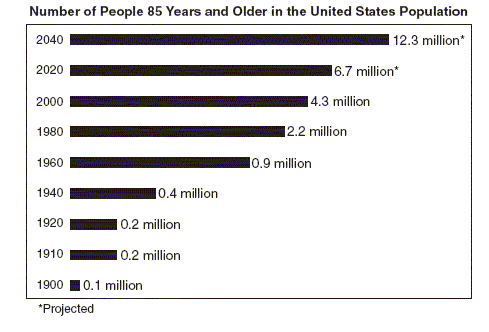 82.__  What issue does this graph showcase could be a problem in the near future? Spending for the elderly will increase dramaticallySpending for the elderly will decrease dramatically Need for greater child careIt shows no change for the US83.__ The changes shown in the graph support the recent concerns of Americans about the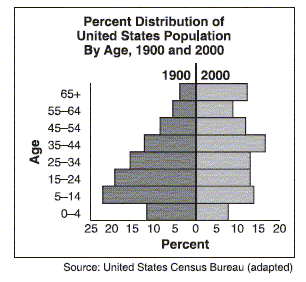 future of Social Security and Medicare return to an agrarian society surplus of health care workers shortage of schools and colleges 84.__  The cartoonist is trying to encourage American consumers to consider that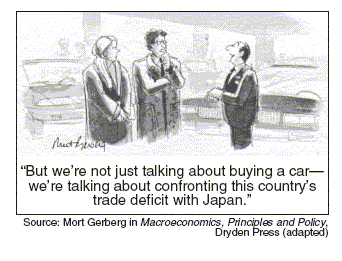 the United States buys more from Japan than Japan buys from the United States cars produced in the United States are often inferior to foreign-made automobiles single purchases of automobiles do not have an impact on calculating foreign trade balances automobile dealerships in the United States should offer more incentives for purchasing American-made cars85.__  What is the main idea of the cartoon?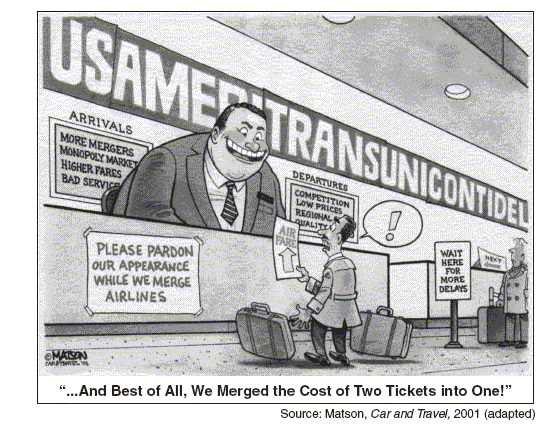 Airline technology has resulted in more efficient service. Reduced competition in the airline industry has hurt the consumer. A growing economy has led to the start-up of new airlines. An increase in the number of airlines has led to computer malfunctions.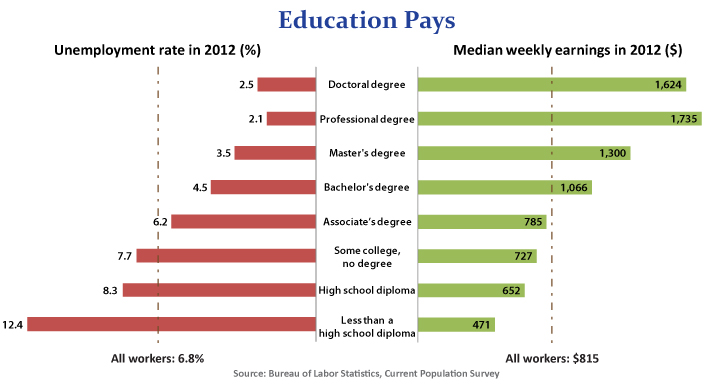 86.__  What does this graph tell the reader about educationThe level of education has no effect on unemployment or payAs your degree level goes up your median pay goes downUnemployment is unrelated to educationMore education increases pay and lessens the chance for unemployment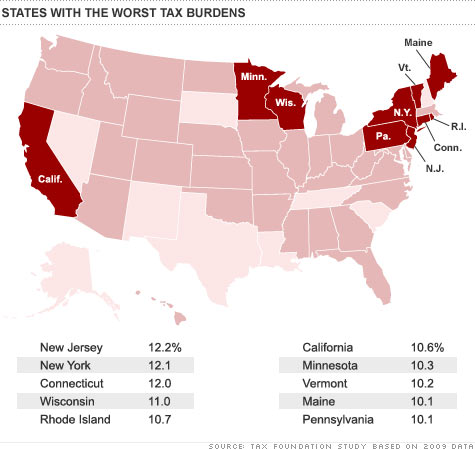 87.__  What problems can be determined from the graph above?All states have the same tax burdenStates with a higher tax burden may lose people and businessStates with the highest tax burdens are always saferNothing can be learned from this graph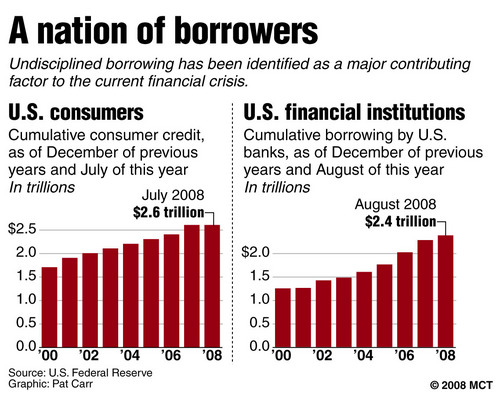 88.__ According to this graphBoth consumers and financial institutions both borrowed increasing amounts leading up to the 2008 financial collapseOnly consumers increasingly borrowed money leading to the 08 collapseOnly financial institutions borrowed money leading to the 08 collapseNeither consumers or financial institutions increasingly borrowed money before 08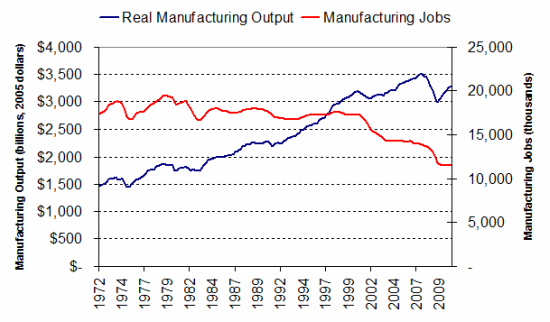 89.__  According to this graph what can be determined about manufacturing in the USManufacturing jobs are increasing greatly in the US over the last 30 yearsManufacturing output has dropped in the US over the last 30 yearsManufacturing jobs are down but the amount of output is up in the last 30 yearsManufacturing output is down but manufacturing jobs are up in the last 30 years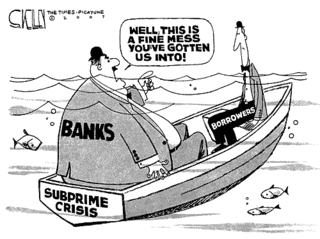 90.__  According to this cartoonist Banks and borrowers were equally to blame for the subprime crisisOnly banks were to blame for the subprime crisisOnly borrowers were to for the subprime crisisBanks were more to blame for the subprime crisis44.__  Which of the following forms of business organization does not focus on financial gain for its members?SubsidiaryNonprofit organizationConglomerate combinationFranchise45.__  A job requiring high skill levels generally offers high wages becauseThere is a limited supply of people with those skill levels.Demand for skilled workers is limited.Skill level is the only factor that determines wages.There is a surplus of skilled workers46.__ You might find higher wages being paid for skyscraper construction because There is a great demand for construction workers.There is an ample supply of construction workers.It is a hazardous occupation. All of the above47.__ The demand for resources derives, or follows, from consumers’ demand for Goods and services.Cheap labor. Marketable skills.Lower prices.48.__ What can change as producers try to meet new needs and wants of consumers?Skill levelsEmployment patterns Intrinsic rewardsPrice levels 49.__ The number of woman in the labor force isStable Fluctuating Increasing Falling3.__  Specialization increases productivity becauseWorkers gain expertise in the assigned taskIt reduces the number of workers neededWorkers are not as tired from their taskIt increases the number of workers needed4.__  A production possibilities curve illustrates all the Technological changes that help to increase productionChoices a person can make between itemsEconomic choices a society can makeCombinations of two goods or services that can be produced5.__  The means of exchange that relies on bargaining is MoneyCreditUtilityBarter6.__  The means of  exchange that allows consumers to buy the product before it is fully paid is what?MoneyCreditUtilityBarterDecrease in Oil production in the Middle East causes wheat prices to rise in the USHurricane in the Caribbean causes rum prices to rise in EuropeHigh production of corn in the US causes lower prices of rice in Asia 7.__  What economic term do these headlines help to explain?InterdependenceMoneySelf-sufficiency Opportunity Cost8.__  The economic system in which children are likely to have the same jobs as their parents and there are limited economic opportunities? Market economyCommand economyMixed economyTraditional economy 9.__  The economic system where the government answers most of the economic questions is what?Market economyCommand economyMixed economyTraditional economy 
10.___ Which statement explains the role of government in the Swedish economy? 
A) The Swedish government maintains full control over the economy.
B) The Swedish government attempts to distribute wealth.
C) Sweden is making a transition toward a free enterprise system.
D) Sweden is increasing regulation over the private sector of the economy. 11.__  According to Adam Smith the “invisible hand” that leads individuals to do what is best for society isCompetitionSelf-interestFreedom of choiceFree enterprise12.__  The US is an example of what type of economy?Democratic SocialismCapitalismSocialismCommunism13.__  The feature that distinguishes the US economy from a pure market economy is what?Private ownership of all businessesContracts for individuals and businessesSelf interestLimited government involvement14.__  The things that people use to make or obtain what they need or want are calledProductsResourcesGoodsServices15.__  During the old kingdom period, when the Pharaoh owned the land, collected taxes, controlled trade, and oversaw all building projects mean that Egypt hadA market economyA mixed economyA command economyCapitalist economy16.__  The amount of money that the consumers have available to spend on goods and services is called their Income effectSubstitution effectPurchasing powerMarginal power17.__  Non-price determinants of demand include Consumer taste Consumer expectationsPrices of related goodsAll of the aboveCharacteristics of the Economy in SwedenThe Government:    •  maintains a strong presence in utilities, transportation, and defense 
    •  has partially or fully privatized many large companies and banks
    •  strives to increase its reliance on market forces and to reduce state ownership 